                     Obecný úrad Kolta č. 1                     Tel: 035/6479 101                                                                 941 33   KOLTA	                                                                       E-mail      obeckolta@stonline.sk                                             Názov prevádzkovateľa:Adresa, sídlo prevádzkovateľa:                                                           IČO:Zodpovedná osoba:                                         tel. č.:                           e-mail:								Obec Kolta								Obecný úrad č. 1								941 33  Kolta Oznámenie údajov o prevádzke malého zdroja znečisťovania ovzdušia za rok:     V zmysle § 6 ods. 4 zákona č. 401/1998 Z. z. o poplatkoch za znečisťovanie ovzdušia v znení neskorších predpisov, v súlade so zákonom č. 137/2010 Z. z. o ovzduší v znení neskorších predpisov a so Všeobecne záväzným nariadením obce Kolta č. 3/2019 o poplatku za prevádzkovanie malého zdroja znečisťovania ovzdušia oznamujem ako prevádzkovateľ malého zdroja znečisťovania ovzdušia (ďalej len „MZZO“) tieto údaje:Miesto umiestnenia MZZO (súpisné číslo, príp. číslo parcely):Druh MZZO (uveďte potrebné údaje v nasledujúcich riadkoch) Spaľovacie zariadenieTyp:Druh spaľovaného paliva:	Množstvo spotrebovaného paliva v m3, t:	------------------------------------------------------------------------------------------------------------------Skládka (palív, surovín, produktov, odpadov)Skladovaný materiál:Plocha skládky v m2:Stavba, zariadenia, činnosť, ostatné plochy znečisťujúce ovzdušieNázov (stavby, zariadenia, činnosti).Ostatné technologické celky a procesy (uviesť kategóriu podľa prílohy č. 1 vyhlášky MŽP SR č. 410/2012 Z. z. ktorou sa vykonávajú niektoré ustanovenia zákona o ovzduší):................................................... 			.....................................................	dátum								podpis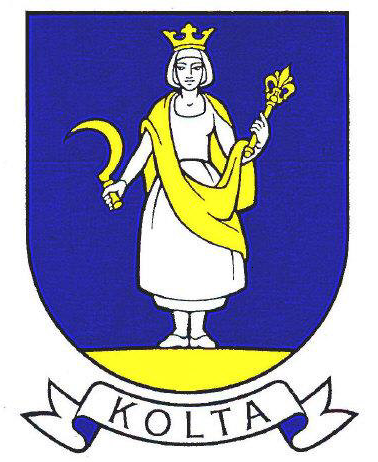 